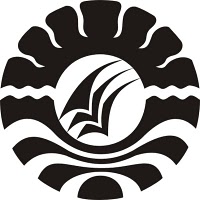 SKRIPSIAPLIKASI KOMPRESI CITRA MENGGUNAKAN ALGORITMA SHANNON-FANOOLEH:RISMAWATI1229042052PROGRAM STUDI PENDIDIKAN TEKNIK INFORMATIKA DAN KOMPUTERJURUSAN PENDIDIKAN TEKNIK ELEKTROFAKULTAS TEKNIKUNIVERSITAS NEGERI MAKASSAR2016ABSTRAKRismawati, 1229042052, 2016. Aplikasi Kompresi Citra Menggunakan Algoritma Shannon-Fano. Skripsi, Program Studi Pendidikan Teknik Informatika dan Komputer, Jurusan Pendidikan Teknik Elektro, Fakultas Teknik, Universitas Negeri Makassar, 2016, Pembimbing: Satria Gunawan Zain dan Dyah D. Andayani.Penelitian ini bertujuan untuk menerapkan aplikasi kompresi citra menggunakan Algoritma Shannon-Fano pada sebuah citra dengan ukuran tertentu sehingga bisa diketahui besar rasio kompresi yang diperoleh jika mengkompresi sebuah citra dengan menggunakan Algoritma Shannon-Fano. Citra yang dikompresi gambarnya akan ditangkap menggunakan webcam lalu setelah dikompresi akan didekompresi kembali untuk membandingkan kualitas citra yang telah dikompresi menggunakan Algoritma Shannon-Fano. Hasil analisis beberapa pengujian yang telah dilakukan dengan mengambil contoh citra homogen dan heterogen pada program Algoritma Shannon-Fano rata-rata nilai rasio kompresi untuk citra homogen berkisar 52% sedangkan nilai rasio kompresi untuk citra heterogen berkisar 6%. Hasil analisis menunjukkan bahwa nilai rasio kompresi menggunakan Algoritma Shannon-Fano pada citra homogen lebih besar dibandingkan dengan citra heterogen. Penelitian ini menggunakan metode penelitian ekspresimen. Program dibuat menggunakan Software Programming Matlab dengan pseudocode sendiri. Produk hasil diuji coba menggunakan metode black box dan diukur kriteria kebenaran hasil kompresinya (fidelity Criteria) menggunakan kriteria kebenaran objektif dengan metode Mean Square Error (MSE).Kata kunci : Kompresi, Citra, Algoritma Shannon-Fano, Matlab, Black Box testing, Mean   Square Error (MSE).DAFTAR PUSTAKA[1][2][1]	Y. A. Djawad, J. Kiely, M. Nibouche, P. Wraith, and R. Luxton, “Robust feature extraction from impedimetric signals using wavelet packet decomposition with application to cytotoxicity testing,” IET Sci. Meas. Technol., vol. 6, no. 6, pp. 456–463, 2012.[2]	S. Suhartono, “DESAIN SISTEM MOBILE WEB STORE MENGGUNAKAN CODEIGNITER, MYSQL, DAN JQUERY MOBILE,” Din. J. Ilm. Tek. Mesin, vol. 6, no. 2, 2015.